 September 2022This Position Description is a guide and will vary from time to time andbetween services and/or units to meet changing service needsThe intent of this position description is to provide a representative summary of the major duties and responsibilities performed by staff in this job classification.  Staff members may be requested to perform job related tasks other than those specified.ProvidePOSITION DESCRIPTION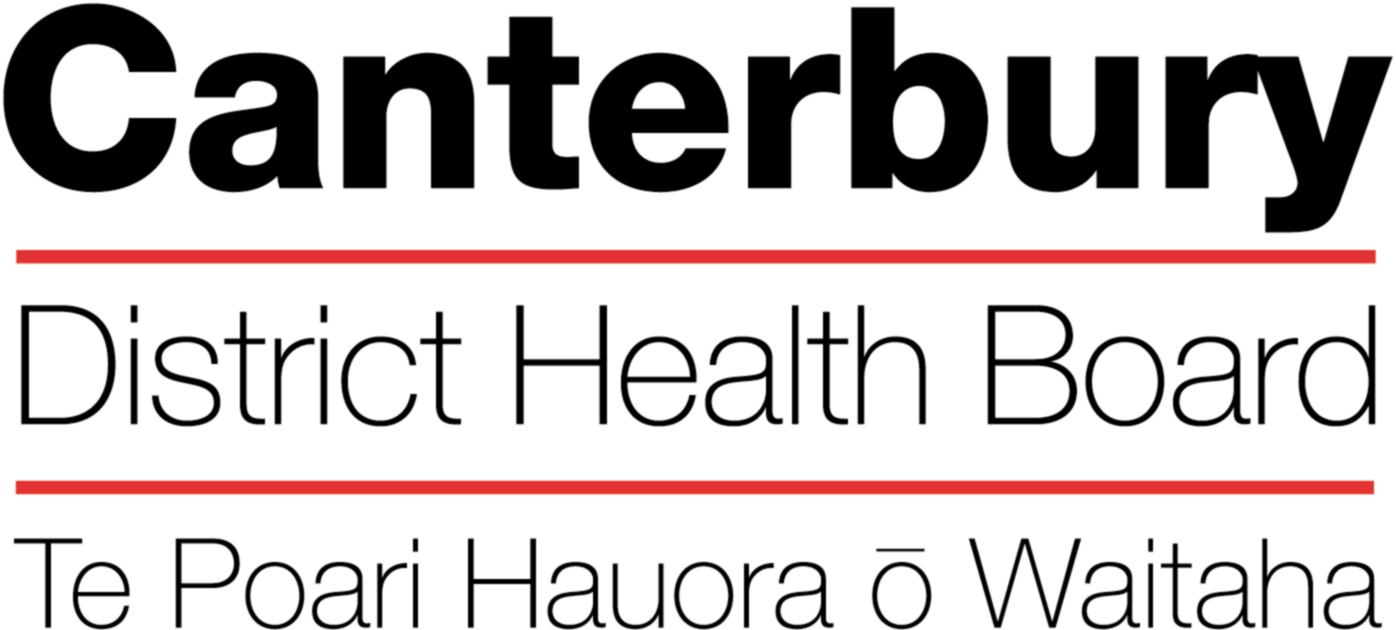 The Canterbury District Health Board is committed to the principles of the Treaty of Waitangi and the overarching objectives of the New Zealand health and disability strategies.The Canterbury District Health Board is committed to the principles of the Treaty of Waitangi and the overarching objectives of the New Zealand health and disability strategies.The Canterbury District Health Board is committed to the principles of the Treaty of Waitangi and the overarching objectives of the New Zealand health and disability strategies.The Canterbury District Health Board is committed to the principles of the Treaty of Waitangi and the overarching objectives of the New Zealand health and disability strategies.The Canterbury District Health Board is committed to the principles of the Treaty of Waitangi and the overarching objectives of the New Zealand health and disability strategies.Organisational VisionThe CDHB’s vision is to improve the health and wellbeing of the people living in Canterbury.Organisational ValuesCare & respect for othersIntegrity in all we doResponsibility for outcomesOrganisational VisionThe CDHB’s vision is to improve the health and wellbeing of the people living in Canterbury.Organisational ValuesCare & respect for othersIntegrity in all we doResponsibility for outcomesOrganisational VisionThe CDHB’s vision is to improve the health and wellbeing of the people living in Canterbury.Organisational ValuesCare & respect for othersIntegrity in all we doResponsibility for outcomesOrganisational VisionThe CDHB’s vision is to improve the health and wellbeing of the people living in Canterbury.Organisational ValuesCare & respect for othersIntegrity in all we doResponsibility for outcomesOrganisational VisionThe CDHB’s vision is to improve the health and wellbeing of the people living in Canterbury.Organisational ValuesCare & respect for othersIntegrity in all we doResponsibility for outcomesPOSITION TITLE:POSITION TITLE:POSITION TITLE:Administrator, Fracture Liaison Service OPH&RAdministrator, Fracture Liaison Service OPH&RREPORTS TO (Title):REPORTS TO (Title):REPORTS TO (Title):Service ManagerService ManagerREPORTS ON A DAILY BASIS TO:REPORTS ON A DAILY BASIS TO:REPORTS ON A DAILY BASIS TO:Clinical Nurse SpecialistClinical Nurse SpecialistPRINCIPAL OBJECTIVESPRINCIPAL OBJECTIVESPRINCIPAL OBJECTIVESPRINCIPAL OBJECTIVESPRINCIPAL OBJECTIVESThe Administrator will provide administrative and secretarial support to the FLS team members.The Administrator will provide administrative and secretarial support to the FLS team members.The Administrator will provide administrative and secretarial support to the FLS team members.The Administrator will provide administrative and secretarial support to the FLS team members.The Administrator will provide administrative and secretarial support to the FLS team members.FUNCTIONAL RELATIONSHIPS:FUNCTIONAL RELATIONSHIPS:FUNCTIONAL RELATIONSHIPS:FUNCTIONAL RELATIONSHIPS:FUNCTIONAL RELATIONSHIPS:INTERNALLY:INTERNALLY:INTERNALLY:INTERNALLY:INTERNALLY:1FLS Team clinical staffFLS Team clinical staffFLS Team clinical staffFLS Team clinical staff2Other CDHB employeesOther CDHB employeesOther CDHB employeesOther CDHB employeesEXTERNALLY:EXTERNALLY:EXTERNALLY:EXTERNALLY:11Clients/family/whanau/caregiversClients/family/whanau/caregivers22Service providers Service providers 33Community and Service agenciesCommunity and Service agencies44General Practitioners and Primary Health Organisations General Practitioners and Primary Health Organisations 55Informal providers.Informal providers.KEY PERFORMANCE OBJECTIVES:KEY PERFORMANCE OBJECTIVES:TaskProvide administrative and secretarial support to all staff within the FLS as requiredExpected ResultGeneral administrative and secretarial tasks, including typing reports and letters, entering information onto the patient management system, the fracture registry, filing, answering telephones, photocopying, e-mailing and other administrative and secretarial tasks will be carried out in an efficient manner.Demonstrated ability to prioritise work and communicate effectively with team members.TaskSupport the Clinical Team members to meet the KPIs for the FLS Expected ResultRecord information accurately and maintain the integrity of the database. Prepare reports as requested.Demonstrate communication skills in obtaining and giving accurate information to relevant agencies and individuals.TaskEnsure data entry is achieved in an accurate and timely manner and data bases are maintained. Expected ResultData entry for client contacts and other FLS processes.Compilation and collating of statistical data Integrity of data will be protected by following defined process. The Clinical Manager will be informed if there are issues that need to be addressed. TaskCustomer ServiceExpected ResultPromote the FLS in a positive and accurate manner to the public, consumers and other staff members.Handle enquiries effectively and efficiently by being able to identify the needs of both internal and external customers and provide the appropriate assistance.Maintain confidentiality and sharing information in accordance with the Privacy Act by demonstrating knowledge and application of legislation governing obtaining, releasing, and storing client information.A high standard of courtesy and dignity is always shown.Relay messages in a timely and effective manner with consideration given to priority. TaskParticipate in development of the team.Expected ResultActively participate in team discussions and service development.Actively seek ongoing training and personal development.Share knowledge with other team members TaskParticipate in the Performance Appraisal processExpected ResultUndertaken on an annual basis and work towards achieving goals set during the appraisal process. Participate in ongoing training and development as required.HEALTH & SAFETY:Observe all Canterbury DHB safe work procedures and instructionsEnsure your own safety and that of othersReport any hazards or potential hazard immediatelyUse all protective equipment and wear protective clothing providedMake unsafe work situations safe or, if they cannot, inform your supervisor or managerCo-operate with the monitoring of workplace hazards and employee’s healthEnsure that all accidents or incidents are promptly reported to your managerReport early any pain or discomfortTake an active role in the Canterbury DHB’s rehabilitation plan, to ensure an early and durable return to workSeek advice from your manager if you are unsure of any work practiceQUALITY:Every staff member within CDHB is responsible for ensuring a quality service is provided in their area of expertise.  All staff need to be involved in quality activities and should identify areas of improvement.  All staff are required to be familiar with and apply the appropriate organisational and divisional policies and procedures.QUALIFICATIONS & EXPERIENCE:EssentialExperience as an administrator in a complex organisationAccurate, competent computer skills, including competence in Word and ExcelClient focussed approachAbility to type to a standard of 60-70 words per minuteProven ability to work in a team and individuallyAbility to effectively organise, update and disseminate informationAbility to express yourself clearly and concisely, both verbal and writtenAble to prioritise work to achieve objectivesDemonstrate a commitment to developing an understanding of the Treaty of Waitangi, Maori and other cultural issues as related to the FLS.Demonstrate a professional attitude including self and team careDesirableExperience in the field of health.Experience with the patient management system PERSONAL ATTRIBUTES:EssentialKey Behaviours:Ability to “work together” in a truthful and helpful manner.Ability to “work smarter” by being innovative and proactive.Accept responsibility for actions.Ability to work under pressure